"Hilchos 101: A fresh halakhic perspective on basic Jewish practices"Shul DecorumRabbi Avi BilletMonday 1/9 @ 7:30p.m.WE WILL LOOK AT THE FOLLOWING QUESTIONS AND ISSUESMAKOM KAVUASummary of points in Makom KavuaHaving a set place to daven is an imitation of Avraham AvinuEven more important than a “kavua seat” is a “kavua shul”Within 4 Amot is considered one domainMore important than focusing on the import of a specific seat is how one conduct’s oneself in shul.Summary of points in Tircha D’TzibburaChazzan shouldn’t “shlep,” shouldn’t go back if he misses something, shouldn’t force himself on the tziburChazzan should keep personal tefillah to himself when he represents the tzibburConcern associated with walking up and down from the bimah when getting an honorConcern associated with covering the Torah between aliyahsTIRCHA D’TZIBBURARELATING TO OTHERS DURING DAVENINGFriends we wish to greetPeople who are talkingPRAYER OF THE TOSAFOT YOM TOV FOR THOSE WHO TALK DURING DAVENINGמי שברך אבותינו, אברהם יצחק ויעקב, משה ואהרן, דוד ושלמה, הוא יברך את כל מי ששומר פיו ולשונו שלא לדבר בעת התפילה, הקב"ה ישמרהו מכל צרה וצוקה ומכל נגע ומחלה, ויחולו עליו כל הברכות הכתובות בספר תורת משה רבינו ובכל ספרי הנביאים והכתובים, ויזכה לראות בנים חיים וקימים ויגדלם לתורה לחופה ולמעשים טובים, ויעבוד את ה' אלוהינו תמיד באמת ובתמים ונאמר אמן. ‏He who blessed our forefather Avraham, Yitzchak and Yaakov, Moshe and Aaron, David and Shlomo, he will bless those who guard their mouth and tongue from speaking during prayers. the Holy One Blessed be He shall guard him from every trouble and distress and from every plague and illness, and he shall be subject to all the blessings written in the Torah of Moshe and all the Prophets and Scriptures, and he will merit live and healthy children whom he shall educated to nurture them to [become] Torah [scholars], marry them off and educate them to do good deeds, and he shall eternally serve Hashem truthfully. Amen. People who pray too loudlyThose who ask us to stop talking or to lower the volumeMICHA 6TALKING DURING DAVENINGhttp://godaven.com/talking.htmWEEKLY-HALACHA FOR 5763
By Rabbi Doniel Neustadt, Rav of Young Israel in Cleveland HeightsA discussion of Halachic topics.
For final rulings, consult your Rav 	One of the serious flaws in our society today is the lack of proper decorum in shul, especially on Shabbos and Yom Tov. While socializing in shul is not a new problem(1) and certainly most, if not all people who go to shul are aware of the prohibition against talking during davening, still a great deal of talking goes on anyway, either from force of habit or out of disregard for the Halachah. Today, when the power of prayer is needed more than ever, we must find new ways to eradicate this scourge from our midst. Ideally, there should be no talking in shul from the beginning to the end of davening. This should be the long term goal of every congregation. There are a number of halachic reasons for this: Shulchan Aruch rules that idle talk is forbidden in shul even when prayers are not being recited.(2) Idle talk includes conversation about one's livelihood or other essential needs.(3) Nowadays there is some room for leniency concerning such talk, since some Rishonim rule that shuls are generally built with a "precondition" allowing them to be used for essential matters other than davening.(4) During a scheduled prayer session one may not separate himself from the tzibbur and engage in idle talk.(5) Talking during davening causes a chillul Hashem, since it unfortunately lends support to the widely held perception that non-Jews are more careful than Jews to maintain proper decorum in their house of worship.(6) When one is wearing his Tefillin, he should refrain from idle talk.(7) During certain portions of davening, talking is prohibited for additional reasons as well. Sometimes talking is considered a hefsek, an "interruption" which may invalidate the portion which is being interrupted, while at other times talking is prohibited because the congregation must give its undivided attention to that portion of the service. In the following paragraphs we will discuss the various sections of davening, the degree of the prohibition against talking in each section, and the reasons behind the prohibition. We will follow the order of the davening: (Note: During certain sections of davening, as will be noted, there is no specific prohibition against talking. However, the aforementioned reasons for prohibiting talking in general apply to these sections as well.) BETWEEN BIRCHOS HA-SHACHAR and BARUCH SHEAMAR - There is no specific halachah which prohibits talking. DURING KADDISH - Talking is strictly forbidden, as one must pay full attention so that he can answer amen, etc. properly.(8) DURING PESUKEI D'ZIMRAH - Unless there is an emergency, it is forbidden to talk during this time as it would constitute an interruption between the blessing of Baruch Sheamar and the blessing of Yishtabach.(9) BETWEEN YISHTABACH and BARCHU - It is permitted to talk for a pressing mitzvah need only.(10) BETWEEN BARCHU and YOTZER OHR or Ha-MA'ARIV ARAVIM - It is strictly forbidden to talk.(11) DURING BIRCHOS KERIAS SHEMA and SHEMA - It is strictly forbidden to talk, as it would be considered an interruption in the middle of a blessing, which may invalidate the blessing.(12) BETWEEN GA'AL YISRAEL and SHEMONEH ESREI - It is strictly forbidden to talk, since it would interrupt the all-important connection between Geulah and Tefillah.(13) DURING SHEMONEH ESREI - It is strictly forbidden to talk, as it constitutes an interruption in davening.(14) If one spoke inadvertently during one of the blessings of Shemoneh Esrei, he must repeat the blessing.(15) AFTER SHEMONEH ESREI - It is forbidden to talk if it will disturb the concentration of others who are still davening.(16) DURING CHAZARAS Ha-SHATZ - It is strictly forbidden to talk,(17) since one must pay full attention so that he can answer amen properly. One who talks during chazaras ha-shatz is called "a sinner whose sin is too great to be forgiven.(18) The poskim report that several shuls were destroyed on account of this sin.(19) DURING KEDUSHAH - It is strictly forbidden to talk. Total concentration is mandatory.(20) DURING NESIAS KAPAYIM - It is forbidden to talk, as complete attention must be paid to the kohanim.(21) BETWEEN CHAZARAS HA SHATZ and TACHANUN - It is inappropriate to talk, since l'chatchilah there should be no interruption between Shemoneh Esrei and Tachanun.(22) BETWEEN TACHANUN and KERIAS HA-TORAH - There is no specific prohibition against talking. DURING KERIAS HA-TORAH - It is strictly forbidden to engage in either idle talk or divrei Torah during Kerias ha-Torah.(23) One who speaks at that time is called "a sinner whose sin is too great to be forgiven.(24)  Some poskim prohibit talking as soon as the Torah scroll is unrolled.(25) BETWEEN ALIYOS - There are several views: Some poskim prohibit talking totally,(26) others permit discussing divrei Torah only,(27) while others are even more lenient.(28) DURING HAFTARAH and ITS BLESSINGS - It is forbidden to talk, as one must pay undivided attention.(29) BETWEEN KERIAS HATORAH and THE END OF DAVENING - There is no specific prohibition against talking. DURING HALLEL - It is forbidden to talk. Doing so constitutes an interruption of Hallel.(30) KABBOLAS SHABBOS - There is no specific prohibition against talking. DURING VAYECHULU and MAGEN AVOS - It is forbidden to talk(31). Note: From an halachic point of view, it is important to distinguish between those portions of the davening where talking is prohibited because of hefsek (e.g. Birchos Kerias Shema and Shema, Shemoneh Esrei, Kedushah, Hallel), where not even a single word is permitted to be uttered regardless of   "need," and those portions where the prohibition against talking is based on the requirement of paying attention to the davening or because of shul decorum (e.g. Kaddish, chazaras ha-shatz), where an exception can be made when a special need arises, allowing one to quietly utter a few words.(32)   The following statement, authored by Harav Shimon Schwab,(33) sums up the Torah viewpoint on this subject:   "For Hashem's sake - let us be quiet in the Beis Haknesses. Our reverent silence during the Tefillah will speak very loudly to Him Who holds our fate in His hands. Communicating with Hashem is our only recourse in this era of trial and tribulations. There is too much ugly noise in our world today. Let us find peace and tranquility while we stand before Hashem in prayer!"FOOTNOTES:1 R' Avraham ben Rambam reports that this problem was so widespread in Egypt during his father's time that he decided to eliminate chazaras ha-shatz altogether; See Yechaveh Da'as 5:12.2 O.C. 151:1.3 Mishnah Berurah 151:2.4 Aruch ha-Shulchan 151:5.5 Rama O.C. 68:1; 90:18. See Shulchan Aruch Harav 124:10 who writes that talking while the congregation is praising Hashem is a form of blasphemy.6 Aruch ha-Shulchan 124:12.7 Mishnah Berurah 44:3.8 Mishnah Berurah 56:1.9 O.C. 51:4 and Mishnah Berurah 6 and 7.10 Mishnah Berurah 54:6.11 O.C. 57:2; Mishnah Berurah 236:2.12 O.C. 65:1 and 66:1 and Mishnah Berurah.13 O.C. 66:7.14 O.C. 104:1.15 Mishnah Berurah 104:25.16 O.C. 123:2.17 It is permitted, however, for a rav to answer an halachic question that is posed to him during chazaras ha-shatz; Aruch ha-Shulchan 124:12.18 O.C. 124:7.19 Mishnah Berurah 124:27.20 Rama O.C. 123:2; Mishnah Berurah 56:1.21 O.C. 128:26, Be'er Heitev 46 and Mishnah Berurah 102.22 See Mishnah Berurah 51:9 and 131:1.23 O.C. 146:2. and Mishnah Berurah 5.24 Beiur Halachah 146:2 (s.v. v'hanachon), who roundly condemns such people.25 Mishnah Berurah 146:4. See, however, Kitzur Shulchan Aruch 23:8 and Aruch ha-Shulchan 146:3 who disagree.26 O.C. 146:2; Mishnah Berurah 2 quoting Eliyahu Rabbah; Kitzur Shulchan Aruch 23:8.27 Bach, as understood by Mishnah Berurah 146:6 and many poskim.28 Machatzis ha-Shekel, Aruch ha-Shulchan, and Shulchan ha-Tahor maintain that the Bach permits even idle talk between aliyos. See also Pri Chadash who permits conversing bein gavra l'gavra. Obviously, they refer to the type of talk which is permitted in shul and on Shabbos.29 O.C. 146:3; 284:3.30 O.C. 422:4 and Beiur Halachah (s.v. aval).31 O.C. 268:12; Mishnah Berurah 56:1.32 See Salmas Chayim 38 and written responsum by Harav C. Kanievsky (Ishei Yisrael #206), based on Mishnah Berurah 125:9.33 Selected Writings, page 230.PHONE IN SHULThe author of this blog post, Daniel Lansky, 40, tragically died on Thursday 8/25/16, after fighting for some time with his fatal illness.June 8, 2016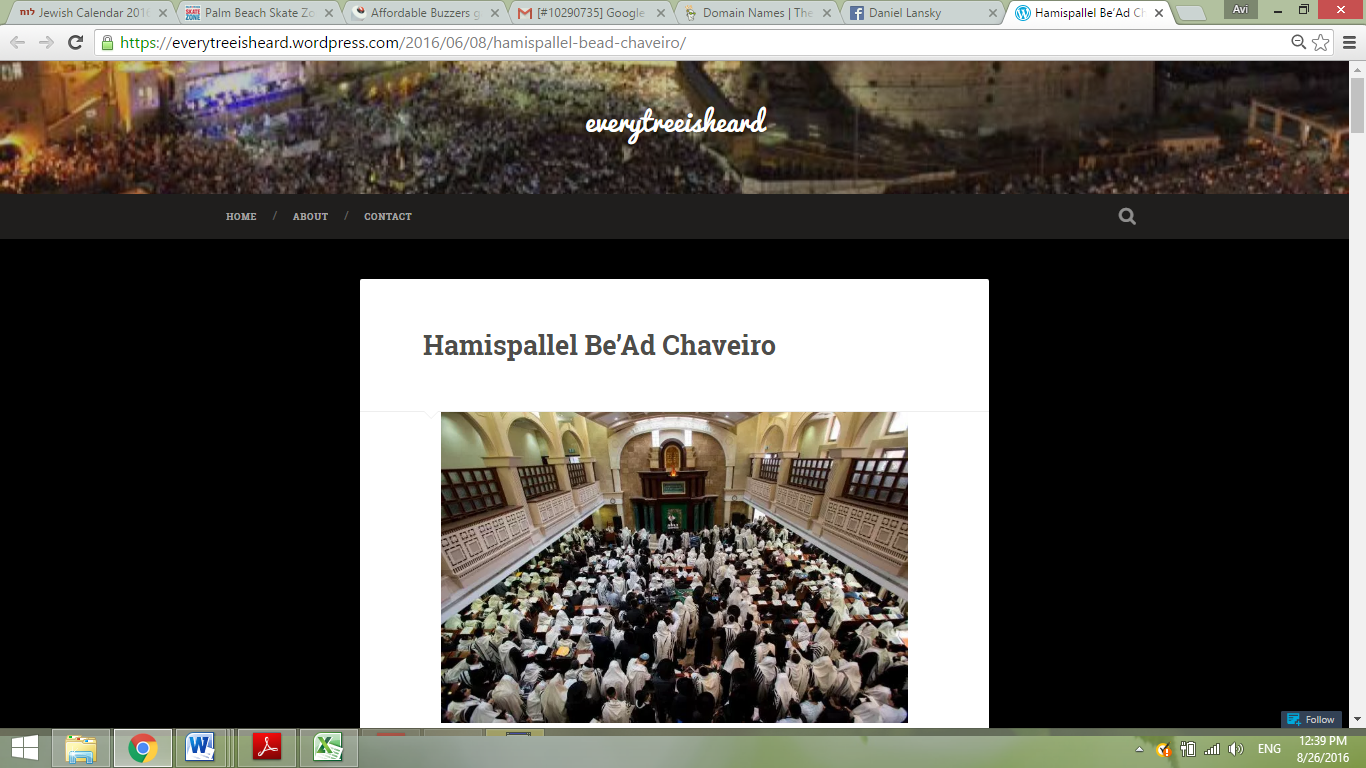 Am I scared? I am petrified. I wake in middle of the night in a pool of fear. I check my heart in middle of the day to make sure it is beating – but not beating too fast. I see the color of my skin change slightly and I panic – is this a reaction from the chemo like the two of four treatments that have sent me to the ER and extended stays in the hospital? Yes – Chasdie Hashem – the first time I had a reaction and was in the hospital for five days – admitted to the ER in a state of shock – the doctor told my frightened wife on day three – “he has turned a corner” – but it was the corner that puts us back on the long block to fighting Bezras Hashem – on the road to true recovery.Am I scared? I am petrified. I hate asking for favors. HATE IT. It is so torturous being in a position where I need something from someone. There are so very many emotions and personal characteristics of mine that make me cringe and run from the idea of asking another to do something for me – but now is not the time for me to think of me. I have a wife, I have three little kids and I have cancer. We need your tefilos.In a few days I will be having my first scans since I started treatment. Those scans will show what Hashem wants to be seen. No more – no less. So here I go – I am going to ask you for what I need from you.SHUT YOUR PHONE OFF BEFORE ENTERING SHUL. PLEASE.There is nothing – nothing – that can’t wait. Respect the Makom tefillah. Don’t put it on vibrate – don’t silence the ringer – simply turn it off. Please. I wish that this could be a rule in every shul – before entering make sure your phone is off. I am not a Rav – and I don’t claim to be a very learned man so I can’t quote you halachos etc. – but I can resort to the simplest and most obvious logic – you are talking to GOD.I can’t lecture – and I can’t expound – but I can ask for a favor that I need – and I just have. Bezras Hashem – with your tefilos – I will be able to subject myself to the potential “art though looks” for years to come – for if you are looking at me – you are looking at a husband, a father – one – that has turned a corner that my family and I – so desperately need to turn.Thank you.Rephoel Daniel Mordechai Ben Chaya Shifraתלמוד בבלי מסכת ברכות דף ו עמוד ב אמר רבי יוחנן: בשעה שהקדוש ברוך הוא בא בבית הכנסת ולא מצא בה עשרה - מיד הוא כועס, שנאמר: +ישעיהו נ'+ מדוע באתי ואין איש קראתי ואין עונה. אמר רבי חלבו אמר רב הונא: כל הקובע מקום לתפלתו - אלהי אברהם בעזרו. ... דכתיב: +בראשית י"ט+ וישכם אברהם בבקר אל המקום אשר עמד שם, ואין עמידה אלא תפלהרמב"ם הלכות תפילה ונשיאת כפים פרק ה הלכה ותקון המקום כיצד... וקובע מקום לתפלתו תמידהגהות מיימוניות הלכות תפילה ונשיאת כפים פרק ה הלכה ו [י] ...ואפילו באותו בית הכנסת לא ישנה מקום תפלתו פעם בזוית זו ופעם בזוית זו...ביאור חדש מספיק הלכות תפילה ונשיאת כפים פרק ה ... שאין די במה שיקבע לו בה"כ להתפלל אלא גם בבה"כ שקבוע בה צריך שיהי' לו מקום קבוע:לחם יהודה הלכות תפילה ונשיאת כפים פרק ה ...אבל תלמידי רבינו יונה ז"ל כתבו דאין חיוב קביעות מקום אלא בביתו מטעם דכיון שקידש מקום אחד לתפלה הוא מוכן להשמעת התפלה יותר ולפיכך בביהכ"נ אין להקפיד אם משנה מזוית לזוית כיון שכולה מקום תפלה אין הפרש, ולסברתו אפשר לומר דאפי' מביהכ"נ לביהכ"נ אחר אין להקפיד דשניהם מקום תפלה והשו"ע סי' צ' סעיף י"ט פסק לחומרא כסברת הרא"ש והטור ז"ל והגהות מיימוני דהם רבים ועוד דלתלמידי רבינו יונה קשיא הך ירושלמי שהביא הרא"ש ז"ל.בן ידיד הלכות תפילה ונשיאת כפים פרק ה והכי משמע בירושלמי דגרסינן התם כל הקובע מקום להתפלל כאילו הקיפה מחיצות של ברזל...שולחן ערוך אורח חיים הלכות תפלה סימן צ סעיף יט (נט) לג יקבע מקום לתפלתו, שלא ישנהו אם לא לצורך. ואין די במה שיקבע לו ב"ה להתפלל, אלא גם בב"ה שקבוע בה צריך שיהיה לו (ס) לד מקום קבוע.משנה ברורה סימן צ ס"ק נט (נט) יקבע מקום - שכן מצינו בא"א שקבע מקום לתפילתו כדכתיב וישכם אברהם בבוקר אל המקום אשר עמד שם את פני ד' וגו'. וגם כשמתפלל בביתו [מח] יקבע מקום שלא יבלבלוהו בני הבית:מגן אברהם סימן צ ס"ק לג לג (פמ"ג) יקבע מקום - וגם כשמתפלל בביתו יקבע מקום שלא יבלבלוהו בני הבית:משנה ברורה סימן צ ס"ק ס (ס) מקום קבוע - ותוך ד"א [מט] חשוב מקום אחד דא"א לצמצם:צל"ח מסכת ברכות דף ו עמוד בשם הי חסיד הי עניו. ויש לדקדק מה ענוה שייך בזה שקובע מקום לתפלתו, ואם יש בו טרחה שצריך לילך למקום ההוא שייך לקרותו צדיק או חסיד, אבל ענוה לכאורה לא שייך בזה. ונראה דעיקר טעמא של קביעת המקום לפי שהמקום ההוא כיון שהתפלל שם קנה המקום קדושה, ושוב כשמתפלל פעם שנית קדושת המקום מסייע לו שתקובל תפלתו. והנה מצינו בתענית דף כ"א ע"ב שאמרו לא מקומו של אדם מכבד אותו אלא הוא מכבד את מקומו, וא"כ המתגאה אומר שהוא אינו צריך שמקומו יכבד אותו, דהיינו שהמקום יסייע לו להשרות עליו קדושה ויוכל לכוין בתפלתו, וכמו כן שתוכל תפלתו לעלות למעלה מרוב קדושה שבמקום, אלא אדרבא הוא מכבד מקומו ובכל מקום שהוא יתפלל יתקדש המקום ממנו, ולא שהוא יתקדש ממקומו, וזה גאוה. אבל זה שקובע מקום הוא מורה שצריך סיועת קדושת המקום שיגרום לו שלא יבלבל תפלתו במחשבת חוץ, ומסייע לו שתוכל תפלתו לעלות למעלה, זה מורה שהוא עניו.ומה שאמרו אלקי אברהם בעזרו, נלע"ד על פי דברינו לעיל פירושו, דלקמן דף י' ע"ב אמרו כל התולה בזכות עצמו תולין לו בזכות אחרים וכל התולה בזכות אחרים תולין לו בזכות עצמו, ואברהם אבינו ודאי כל מה שעשה לו הקדוש ברוך הוא בזכות עצמו עשה לו, דמה זכות אחרים שייך באברהם אבינו, זכות אבות לא שייך אצלו, וזה שקובע מקום לתפלתו היינו שתולה בזכות קדושת המקום ואינו תולה בזכות עצמו, והקב"ה תולה לו בזכות עצמו, והרי הוא בזה כמו אברהם אבינו, ולכן אמרו שאלקי אברהם בעזרו.שם אבל למיעל מצוה למרהט. רמב"ם הלכות תפילה ונשיאת כפים פרק ו הלכה בהמתפלל עם הציבור לא יאריך את תפלתו יותר מדאי אבל בינו לבין עצמו הרשות בידו, ואם בא לומר אחר תפלתו אפילו א כסדר וידוי יום הכפורים אומר, וכן אם רצה להוסיף בכל ברכה וברכה מן האמצעיות מעין הברכה מוסיף. הלכה גכיצד היה לו חולה מבקש עליו רחמים בברכת חולים כפי צחות לשונו, היה צריך לפרנסה מוסיף תחנה ובקשה בברכת השנים, ועל דרך זה בכל אחת מהן, ואם רצה לשאול כל צרכיו ב בשומע תפלה שואל, אבל לא ישאול לא בשלש ראשונות ג ולא בשלש אחרונות. רמב"ם הלכות תפילה ונשיאת כפים פרק יב הלכה כג* אין קוראין בחומשין א בבתי כנסיות משום כבוד ציבור - ואין גוללין ספר תורה בציבור מפני טורח הציבור שלא יטריח עליהם להיותן עומדין עד שיגלול ספר תורה, לפיכך אם יצטרכו לקרות שני ענינים מוציאין שני ספרי תורה..רמב"ם הלכות סנהדרין פרק כה הלכה אאסור לאדם לנהוג בשררה על הצבור ובגסות הרוח אלא בענוה ויראה, וכל פרנס המטיל אימה יתירה על הצבור שלא לשם שמים נענש, ואינו רואה לו בן תלמיד חכם שנאמר לכן יראוהו אנשים לא יראה כל חכמי לב. הלכה בוכן אסור לו לנהוג בהן קלות ראש אף על פי שהן עמי הארץ, ולא יפסיע על ראשי עם הקדש, אף על פי שהן הדיוטות ושפלים בני אברהם יצחק ויעקב הם וצבאות השם שהוציא מארץ מצרים בכח גדול וביד חזקה, וסובל טורח הצבור ומשאן כמשה רבינו, שנאמר בו כאשר ישא האומן את היונק...כסף משנה הלכות תפילה ונשיאת כפים פרק ו הלכה ב[ב] המתפלל עם הצבור וכו'. למד כן מדתניא פרק אין עומדין (דף ל"א.) כך היה מנהגו של רבי עקיבא כשהיה מתפלל עם הצבור מקצר ועולה מפני טורח צבור...בית יוסף אורח חיים סימן נג יא כתב הרשב"א (ח"א סי' רטו) שאלת שליח ציבור שקולו ערב ומאריך בתפלתו כדי שישמע קולו ערב ומתנאה בכך אם ראוי למחות בו תשובה דברים אלו אחר כוונת הלב הם אמורים אם שליח ציבור זה שמח בלבו על שנותן הודאה לשם יתברך בנעימה תבוא עליו ברכה שאחד מהדברים המחוייבים לשליח ציבור שיש לו נעימה כדתניא בפ"ב דתעניות (טז.) רבי יהודה אומר מרוצה לעם ויש לו נעימה וקולו ערב וכו' אבל צריך להתפלל בכובד ראש ועומד באימה כדאיתא בפרק אין עומדין (ברכות ל:) לפיכך שליח ציבור זה אם שמח ועומד ביראה הרי זה משובח אבל אם מכוין להשמיע קולו ושמח בקולו הרי זה מגונה... ומכל מקום כל שמאריך בתפלתו לא טוב עשה ובכמה מקומות (ברכות לא.) אמרו לקצר מפני טורח הצבור עכ"ל (ד):ב"ח אורח חיים סימן תכב ופירש אלפסי (ברכות כא ע"א) דהיינו לומר דכשהשליח ציבור טעה אין לו לחזור מפני טורח הציבור אבל יחיד חוזר בין שהוא מתפלל ביחיד בין שהוא מתפלל עם הציבור.שולחן ערוך אורח חיים הלכות תפלה סימן קכו סעיף גג כל מקום שהיחיד חוזר ומתפלל, ש"צ חוזר ומתפלל, אם טעה כמותו כשמתפלל בקול רם, * חוץ משחרית של ר"ח, (יב) שאם שכח ש"צ (יג) ולא הזכיר יעלה ויבא עד שהשלים תפלתו, אין מחזירין אותו, מפני טורח [ד] הצבור, שהרי תפלת המוספין לפניו שהוא מזכיר בה ר"ח; אבל אם נזכר קודם שהשלים תפלתו, חוזר לרצה ואין בזה טורח צבור. הגה: י"א (יד) דאם טעה בשחרית של שבת וי"ט, (טו) דינו ד כמו בר"ח, * והכי נהגו (טור וסמ"ק). סעיף דאם טעה ש"ץ כשהתפלל בלחש, לעולם אינו חוזר ומתפלל שנית מפני טורח הצבור, אלא (טז) סומך על התפלה שיתפלל בקול רם, והוא שלא טעה (יז) ה בג' [ה] ראשונות, שאם טעה בהם, לעולם חוזר כמו שהיחיד חוזר.לבוש אורח חיים סימן קלה סעיף האם כבר פתחו את הספר תורה וקראו כהן, והכהן מתפלל במקום שאינו רשאי להפסיק כגון קר"ש וברכותיה וכל שכן בתפלת שמונה עשרה, אין ממתינין לו עד שיסיים, משום טורח הציבור וגם משום כבוד ספר תורהלבוש אורח חיים סימן קמא הבא דרך שער צפון להשתחות יצא דרך שער נגב וכו' לא ישוב דרך שער הבא בו כי נכחו יצא, ועולה דרך קצרה משום טורח הציבור שלא ימתינו עליו עד שיבא דרך הארוכה. ואם שני הדרכים שוים לו, עולה בפתח שהיא לו בדרך ימין, משום כל פינות שאתה פונה לא יהו אלא דרך ימיןשולחן ערוך אורח חיים הלכות קריאת ספר תורה סימן קלטסעיף ד(יד) <ג> ה) כל הקורים (טו) ה מברכים ד'] לפניה ולאחריה, ו ופותח הספר קודם שיברך * (טז) <ד> ורואה ה'] הפסוק שצריך להתחיל בו (יז) ו) ו'] ואחר כך יברך; <ה> ז) ולאחר שקרא, ז'] ז גולל ומברך. (הגה: ובשעה שמברך ברכה ראשונה (יח) יהפוך פניו על הצד, שלא יהא נראה כמברך מן התורה (כל בו); ונראה לי ח'] דיהפוך פניו לצד (יט) ח שמאלו). סעיף ה(כ) ט <ו> ח) ה') נהגו לכסות הכתב בסודר, בין גברא לגברא. (ובמדינות אלו (כא) נהגו שהיא מגוללת (כב) בין גברא לגברא, וכן עיקר).ט"ז אורח חיים סימן קלט ס"ק ו(ו) (פמ"ג) נהגו לכסות כו'. פי' והיא פתוח' וכתב ע"ז רמ"א שבמדינו' אלו נהגו שהיא מגוללת כו' פי' וא"צ כיסוי בסודר ואותן הנוהגים לגוללה בין גברא לגברא ואח"כ מניחין עליה כיסוי היא טירחא יתירא ואין לעשות טירחא דהא משום טירחא חולק ר"י על ר"מ אבל מה שנהגו לכסות בשעה שאומר הש"ץ קדיש הוא שפיר דאז מסתלק מן הקריאה ואף כשאומר מפטיר חוזר ופותח מ"מ כיון שהמפטיר הוא קורא בתורה הוא רק מטעם כבוד התורה כדלקמן ע"כ מראין שיש חילוק בין שאר קוראים להמפטיר הקורא כנ"ל:MISHNAH. If one was reading the Torah and it became time to recite the Shema, if he has the intention he has fulfilled his obligation. In the breaks (between paragraphs) one may give greeting out of respect, and return a greeting. In the middle of a section, one may give  agreeting out of fear, and return it. This is the view of R Meir. Rabbi Yehuda says, in the middle one may give a greeting out of fear and return it out of respect. In the breaks one may give a greeting out of respect and return a greeting to anyone.משנה מסכת ברכות פרק במשנה א[*] היה קורא בתורה והגיע זמן המקרא אם כיון לבו יצא ואם לאו לא יצא בפרקים שואל מפני הכבוד ומשיב ובאמצע שואל מפני היראה ומשיב דברי ר' מאיר ר' יהודה אומר באמצע שואל מפני היראה ומשיב מפני הכבוד בפרקים שואל מפני הכבוד ומשיב שלום לכל אדם:טור אורח חיים הלכות תפלה סימן קא ותניא המשמיע קולו בתפלתו הרי זה מקטני אמנה שמראה כאילו הקדוש ברוך הוא אינו שומע תפלה בלחש. המגביה קולו בתפלתו הרי זה מנביאי השקר דכתיב בהו קראו בקול גדול י"א הא דאמר שלא ישמע קולו בתפלתו שצריכה שתהיה בלחש עד שלא תשמע אפילו לאזניו ומביאין ראיה מן התוספתא יכול יהא משמיע לאזניו כבר פירש בחנה וקולה לא ישמע ד)ומיהו בגמרא דידן אינו ממעט אלא השמעת קולו דמשמע שמשמיע קולו לאחרים אבל לאזניו יכול להשמיע ה)והכי איתא בהדיא ו)בירושל' יכול יהא מגביה קולו בתפלתו כבר פירש בחנה וקולה לא ישמע והדעת נותנת שיותר טוב להשמיע לאזניו כי אז יוכל לכוין יותר וכן כתב הרמב"ם ז"ל ולא יתפלל בלבו אלא מחתך הדברים בשפתיו ומשמיע לאזניו בלחש ולא ישמיע קולו אמר רב הונא לא שנו שלא יגביה קולו אלא שיכול לכוין בלחש אבל אם אינו יכול לכוין בלחש מותר וה"מ בינו לבין עצמו אבל בצבור אסור דאתי למיטרד ציבוראשולחן ערוך או”ח הלכות תפלה סימן קא - סעיף ב - ב ב') לא יתפלל * בלבו לבד, ב) אלא מחתך הדברים בשפתיו (ה) ג ג) ב'] ומשמיע [ג] לאזניו בלחש, (ו) ד) ג'] ולא ישמיע (ז) קולו; * ואם אינו יכול לכוין (ח) בלחש, מותר (ט) להגביה קולו; וה"מ בינו לבין עצמו, אבל (י) בצבור, אסור, * דאתי למטרד צבורא. הגה: ואם משמיע קולו בביתו כשמתפלל, <א> כדי שילמדו ממנו בני ביתו, מותר (טור). סעיף ג - ה) י"א שבראש השנה וי"כ ד ד'] מותר להשמיע קולם בתפלה, (יא) <ב> אפילו בצבור. הגה: וכן נוהגין, <ג> ומ"מ יזהרו שלא להגביה קולם (יב) ה'] יותר [ו] מדאי (דרשות מהרי"ו).משנה ברורה סימן קא ס"ק ה(ה) ומשמיע - ויש[ה] שכתבו דצריך לחוש לדברי הזוהר שאף לכתחילה לא ישמיע לאזניו אבל המ"א כתב שאין ראיה מהזוהר וכ"כ בביאור הגר"א דאף דעת הזוהר הוא כהשו"ע וכ"כ[ו] שארי אחרונים שטוב יותר לכתחילה שישמיע לאזניו. ובדיעבד לכו"ע אם אמר בלחש כ"כ שאפילו לאזניו לא השמיע יצא כיון שמ"מ הוציא בשפתיו:מגן אברהם סימן קא ס"ק גג (פמ"ג) (מחה"ש) ומשמיע לאזניו. כהרב"י בב"ה שהזוהר מסכים להתוספתא שלא ישמיע לאזניו ואין ראי' משם די"ל דכוונ' הזוהר שאיש אחר לא ישמע קולו וכמ"ש רמ"א סי' קמ"א ומ"מ פשוט דאם לא השמיע לאזניו יצא. כ' ב"ח דאף החזנים לא יגביהו קולם יותר אלא כדי צורך שישמיעו להצבור ואין דבריו מוכרחים: האר"י לא היה משמיע קולו אפילו בזמירות רק בשבת הרים קולו מעט [הכוונות]:עולת תמיד סימן קא ס"ק דד ולא ישמיע קולו. גם זה מבואר פרק (מי שמתו) [אין עומדין שם], והטעם מפורש דהרי זה מקטני אמנה שמראה כאילו אין הקדוש ברוך הוא שומע תפלה בלחש:Tur 101And we’ve learned that someone who makes his voice heard during davening is of small faith, as he demonstrates as if God cannot hear silent prayer. One who raises his voice during tefillah is among the false prophets regarding whom it says “Call out in a loud voice.” Some say this that one’s voice should not be heard during tefillah is because it should be silent to the point that even your own ears shouldn’t hear it – they bring their proof from the Tosefta, who notes that Chana’s voice couldn’t be heard (at all). The Gemara nonetheless says it can be heard by the person speaking but should not be heard by others… Logic dictates that it is better to hear one’s own davening because it allows one to concentrate better. And this is what Rambam wrote “A person should not pray in his heart, rather he should ‘cut’ the words out with his lips, and have his own ears hear it silently, but shouldn’t raise his voice (for others to hear).” Rav Huna said, “They did not teach that a person shouldn’t raise his voice as long as he can concentrate when praying silently. But if he cannot concentrate when praying silently, he may raise his voice.” This applies when he is davening by himself (alone). But in a congregation, it is forbidden (to daven aloud) because he comes (/brings himself) to bother the congregation.Shulchan Arukh 1012 - He should not pray in his heart, rather he should ‘cut’ the words out with his lips, (MB5) and have his own ears hear it silently, but shouldn’t raise his voice (for others to hear). But if he cannot concentrate when praying silently, he may raise his voice. This applies when he is davening by himself (alone). But in a congregation, it is forbidden (to daven aloud) because he comes (/brings himself) to bother the congregation. Rama: If he davens aloud when he is praying at home so the people of his household can learn from him, this is permitted.3- Some say that on Rosh Hashana and Yom Kippur one may pray aloud, even in the congregation. Rama: And this is the custom. Nevertheless, they should be careful not to raise their voices too much.Mishneh Brurah 5 Some wrote that he should pay attention to the words of the Zohar that even l’chatchila he should not have his own ears hear. But the Magen Avraham wrote that there is no proof from the Zohar… Gra… Zohar… Acharonim wrote that it is better for his own ears to hear. And b’dieved, everyone agrees that if he said (his prayers) silently such that even his own ears didn’t hear them, he has fulfilled his obligation because he has uttered the words with his lips. Magen Avraham 101:3… the Zohar agrees to the Tosefta that he should not have his own ears hear, and there is no proof from there as some say that the Zohar’s intention was that ANOTHER person should not hear his voice. As the Rama noted. And it is quite simple that even if he doesn’t hear his own voice he has fulfilled his obligation. The Bach writes that even Chazzanim shouldn’t raise their voices too high, except for when the people need to hear them, but his reasoning is unsound. The AriZal would not raise his voice, even when singing. Only on Shabbos he’d raise his voice a little. Olat Tamid 101:4The reason why one should not pray aloud is because this is a demonstration of being of little faith, showing as if God can’t hear a silent prayer6With what shall I come before the Lord, bow before the Most High God? Shall I come before Him with burnt offerings, with yearling calves?ובַּמָּה אֲקַדֵּם יְהֹוָה אִכַּף לֵאלֹהֵי מָרוֹם הַאֲקַדְּמֶנּוּ בְעוֹלוֹת בַּעֲגָלִים בְּנֵי שָׁנָה:7Will the Lord be pleased with thousands of rams, with myriad streams of oil? Shall I give my firstborn for my transgression, the fruit of my body for the sin of my soul?זהֲיִרְצֶה יְהֹוָה בְּאַלְפֵי אֵילִים בְּרִבְבוֹת נַחֲלֵי שָׁמֶן הַאֶתֵּן בְּכוֹרִי פִּשְׁעִי פְּרִי בִטְנִי חַטַּאת נַפְשִׁי:8He has told you, O man, what is good, and what the Lord demands of you; but to do justice, to love loving-kindness, and to walk discreetly with your God.חהִגִּיד לְךָ אָדָם מַה טּוֹב וּמָה יְהֹוָה דּוֹרֵשׁ מִמְּךָ כִּי אִם עֲשׂוֹת מִשְׁפָּט וְאַהֲבַת חֶסֶד וְהַצְנֵעַ לֶכֶת עִם אֱלֹהֶיךָ: